Источники света. Распространение света. Законы отражения.Плоское зеркало. Преломление света.Линзы. Оптическая сила линзы. Изображения, даваемые линзой.§§63-69. Письменные ответы на вопросы и выполнение упражнений.Контрольная работа № 4   по  теме «Электромагнитные  явления».вариант 1Часть АК каждому заданию дано четыре (или три) ответа. Верный только один. При выполнении заданий этой части в бланке ответов  рядом с  номером выполняемого вами задания (А1 – А14) поставьте цифру, которая соответствует номеру правильного ответа.А1.Электрическим током называют…движение электронов по проводнику;упорядоченное движение электронов по проводнику;движение электрических зарядов по проводнику;упорядоченное движение электрических зарядов по проводнику.А2. Из каких частей состоит электрическая цепь, изображённая на рисунке?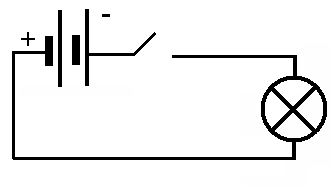 элемент, выключатель, лампа, провода;батарея элементов, звонок, провода;батарея элементов, лампа,  провода;батарея элементов, лампа, выключатель, провода.А3.  Для того чтобы в проводнике возник электрический ток, необходимо …поместить его в магнитное поле;создать в нём электрическое поле;наличие в нём  электрических зарядов;иметь потребителя электрической энергииА4.  Вольтметр служит для …       1.	обнаружения в проводнике движения электронов.      2.	измерения силы электрического тока.      3.	поддержания в проводнике долговременного тока.      4.	измерения электрического напряжения.А5. Сила тока на участке цепи ..      1. прямо пропорциональна сопротивлению этого участка.2. обратно пропорциональна напряжению, приложенному к участку.3. прямо пропорциональна напряжению, приложенному к этому участку, обратно пропорциональна сопротивлению этого участка.4. прямо пропорциональна сопротивлению участка, обратно пропорциональна напряжению, приложенному к участку.А6. Когда электрические заряды находятся в покое, то вокруг них обнаруживается …электрическое поле;магнитное поле;электрическое и магнитное поле;гравитационное поле.А7. Как располагаются железные опилки в магнитном поле прямого тока?беспорядочно;по прямым линиям вдоль проводника;по прямым линиям перпендикулярно проводнику;по замкнутым  кривым, охватывающим проводник.А8. Когда к магнитной стрелке поднесли один из полюсов постоянного магнита, то южный полюс стрелки оттолкнулся. Какой полюс поднесли?северный;      2. южный;     3. положительный;      4. отрицательный.А9. Стальной магнит ломают пополам. Будут ли обладать магнитными свойствами концыА и В на месте излома (см. рис)      1. концы  А и В магнитными свойствами обладать не будут;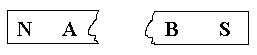       2. конец  А станет северным магнитным полюсом, а В южным;      3. конец В станет северным магнитным полюсом, а А – южным;      4. А и В станут однополярными.А10. К одноимённым полюсам поднесли стальные гвозди. Как распложаться гвозди, если их отпустить?будут висеть отвесно;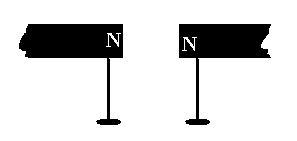 головки гвоздей притянутся друг к другу;сначала притянутся, затем оттолкнуться;головки гвоздей оттолкнутся друг от друга.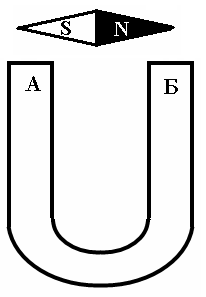 А11.Как направлены магнитные линии между полюсами дугообразного магнита?             1.  от А к Б;             2.  от Б к А.А12. Какие магнитные полюсы изображены на рисунке?А – северный, В – южный;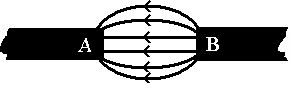 А – южный, В – северный;А – северный, В – северный;А – южный, В – южный.А13.Отклонение магнитной стрелки вблизи проводника …говорит о существовании вокруг; проводника электрического поля;говорит о существовании вокруг проводника магнитного поля;говорит об изменении в проводнике силы тока;говорит об изменении в проводнике направления тока.А14.Поворот магнитной стрелки вблизи проводника в противоположную сторону…  говорит о существовании вокруг проводника электрического поляговорит о существовании вокруг проводника магнитного поляговорит об изменении в проводнике силы токаговорит об изменении в проводнике направления тока.ЧастьВВ заданиях В1–В2 требуется указать последовательность букв, соответствующих правильному ответу. Эту последовательность следует записать в бланк ответов без пробелов и других символов. (Буквы в ответе могут повторяться.) При выполнении задания В3 ответ (число) надо записатьсправа от номера соответствующего задания, начиная с первой клеточки, выразив его в указанных единицах. Единицы физических величин писать не нужно.В1. На рисунке изображены условные обозначения,                                                                                    применяемые на схемах.   Какой буквой  обозначены…     1.	лампа;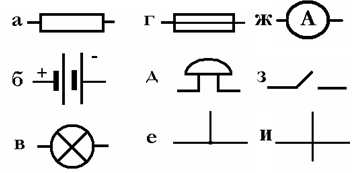      2.	резистор;     3.	звонок;     4.	плавкий предохранитель;     5.	батарея элементов;     6.	соединение проводов.В2. Установите соответствие между электрическими приборами и их назначением.     1.	Источник тока служит для …                   а. измерения силы электрического тока     2.	Амперметр служит для …                         б. поддержания в проводнике долговременного тока     3.	Вольтметр служит для …                          в. измерения электрического напряжения     4.	Электросчетчик служит для …                 г. измерения работы электрического тока                                                                                  д. измерения мощности токаВ3. При напряжении на концах проводника 6 В сила тока 1,5 А . Какова  сила тока в нём при напряжении 12 В?